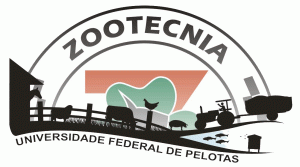 Universidade Federal de PelotasCurso de ZootecniaAgendamento de defesa: Trabalho de Conclusão de Curso (TCC)Nome do aluno:_________________________________    Matrícula:________________Data da defesa: ___/___/______ Horário: ____h _____ min.Obs.: Sala conforme disponibilidade (401, 403, 414, 415, 417 ou no CLAF salas 01 a 04).Orientador (nome completo) :_______________________________Examinador 2 (nome completo, titulação, instituição, etc): ___________________________________Examinador 3 (nome completo, titulação, instituição, etc):_______________________________________________________________________________Orientador